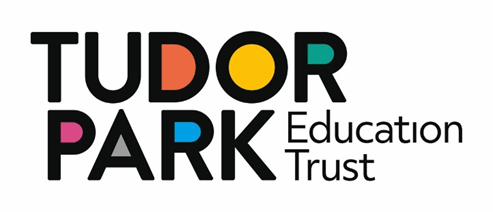 Detailed Scheme of Delegation of Responsibilities and Finance 2016-17 – reviewed and revised by Directors ongoing.  Key:	 indicates who has responsibility (blue indicates Board, pink LGB) both a blue and pink tick indicate that the main responsibility sits with the LGB but the Board has final sign off	A     indicates advisory role, with < and > indicating direction of adviceAreaDecisionDelegation Delegation Delegation Delegation Delegation Delegation Delegation Delegation Delegation Delegation Delegation Delegation Delegation AreaDecisionMembersMembersMembersTrust BoardTrust BoardTrust BoardCEOCEOCEOLGB  LGB  LGB  Academy Principal Governance framework Governance framework Governance framework Governance framework Governance framework Governance framework Governance framework Governance framework Governance framework Governance framework Governance framework Governance framework Governance framework Governance framework Governance framework Governance framework PeopleMembers: Appoint/RemovePeopleDirectors: Appoint/RemovePeopleRole descriptions for membersPeopleRole descriptions for Directors/chair/specific roles/committee members: agree<A<A<APeopleCommittee chairs: appoint and remove<A<A<APeopleLGB chairs:  appoint and remove<A<A<APeopleCo-opted governors: appoint and remove<A<A<APeopleAppointment LGB staff and parent governorsAAPeopleClerk to board: appoint and removePeopleClerk to LGB: appoint and removeSystems and structuresSystems and structuresArticles of association: agree and review<A<A<A<A<A<ASystems and structuresSystems and structuresGovernance structure (committees) for the trust: establish and review annually<A<A<ASystems and structuresSystems and structuresTerms of reference for trust committees (including audit if required): agree annually<A<A<ASystems and structuresSystems and structuresTerms of reference for LGB: agree and review annually<A<A<ASystems and structuresSystems and structuresSkills audit: complete and recruit to fill gaps  <A><A><A>AASystems and structuresSystems and structuresAnnual self review of trust board and any committee performance: complete annuallySystems and structuresSystems and structuresAnnual self review of LGB performance: complete annually and Chairs’ report to the BoardSystems and structuresSystems and structuresChair’s performance: carry out 360 review periodically  Systems and structuresSystems and structuresDirector / Governor contribution: review annuallySystems and structuresSystems and structuresSuccession: plan<A><A><A>AASystems and structuresSystems and structuresAnnual schedule of business for trust board: agree  <A<A<ASystems and structuresSystems and structuresAnnual schedule of business for LGB: agreeA>A>A>AAReporting Reporting Reporting Reporting Reporting Reporting Reporting Reporting Reporting Reporting Reporting Reporting Reporting Reporting Reporting Reporting Reporting Trust governance details on trust and academies' websites: ensure<A<A<AReporting Academy governance details on academy website: ensure<A<A<AReporting Register of all interests, business, pecuniary, loyalty for members/trustees/governors: establish and publish   <A<A<AReporting Annual report on performance of the trust: submit to members and publish<A<A<AReporting Annual report and accounts including accounting policies, signed statement on regularity, propriety and compliance, incorporating governance statement demonstrating value for money: submit<A<A<AReporting Annual report Twice yearly feedback on the work of LGB: to the Board submit to trust and publish AABeing StrategicBeing StrategicBeing StrategicBeing StrategicBeing StrategicBeing StrategicBeing StrategicBeing StrategicBeing StrategicBeing StrategicBeing StrategicBeing StrategicBeing StrategicBeing StrategicBeing StrategicBeing StrategicBeing StrategicBeing StrategicDetermine trust wide policies which reflect the trust's ethos and values (facilitating discussions with unions where appropriate) including: safeguarding, health and safety, HR, ICT Determine trust wide policies which reflect the trust's ethos and values (facilitating discussions with unions where appropriate) including: safeguarding, health and safety, HR, ICT <A<A<ABeing StrategicBeing StrategicDetermine Trust level policies which reflect the Trust’s ethos and values to include e.g. admissions; safeguarding and child protection; curriculum: approve  ( see full list attached as appendix)Determine Trust level policies which reflect the Trust’s ethos and values to include e.g. admissions; safeguarding and child protection; curriculum: approve  ( see full list attached as appendix)<A<A<ABeing StrategicBeing StrategicDetermine school level policies which reflect the school's ethos and values to include e.g. admissions; SEND; safeguarding and child protection; curriculum; behaviour: approve  (see full list attached as appendix)Determine school level policies which reflect the school's ethos and values to include e.g. admissions; SEND; safeguarding and child protection; curriculum; behaviour: approve  (see full list attached as appendix)A>A>A>AABeing StrategicBeing StrategicCentral spend / top slice: agreeCentral spend / top slice: agree<A<A<ABeing StrategicBeing StrategicManagement of risk: establish register, review and monitor (delegation to right has been edited)Management of risk: establish register, review and monitor (delegation to right has been edited)<A<A<ABeing StrategicBeing StrategicManagement of risk: establish register, review and monitor (delegation to right has been edited) Management of risk: establish register, review and monitor (delegation to right has been edited) <A><A><A>AABeing StrategicBeing StrategicEngagement with stakeholders Engagement with stakeholders Being StrategicBeing StrategicTrust's vision and strategy, agreeing key priorities and key performance indicators (KPIs) against which progress towards achieving the vision can be measured: determine Trust's vision and strategy, agreeing key priorities and key performance indicators (KPIs) against which progress towards achieving the vision can be measured: determine <A<A<ABeing StrategicBeing StrategicSchools vision and strategy, agreeing key priorities and key performance indicators (KPIs) against which progress towards achieving the vision can be measured: determineSchools vision and strategy, agreeing key priorities and key performance indicators (KPIs) against which progress towards achieving the vision can be measured: determineA>A>A>AABeing StrategicBeing StrategicChief executive officer: Appoint and dismiss  Chief executive officer: Appoint and dismiss  Being StrategicBeing StrategicAcademy principal: Appoint and dismiss  (delegation to right has been edited)Academy principal: Appoint and dismiss  (delegation to right has been edited)A>A>A><A<ABeing StrategicBeing StrategicBudget plan to support delivery of trust key priorities: agreeBudget plan to support delivery of trust key priorities: agree<A<A<ABeing StrategicBeing StrategicBudget plan to support delivery of school  key priorities: agree Budget plan to support delivery of school  key priorities: agree <A><A><A>AABeing StrategicBeing StrategicConsolidated accounts and budget monitoring (delegation to right has been edited)Consolidated accounts and budget monitoring (delegation to right has been edited)<A><A><A>AABeing StrategicBeing StrategicTrust's staffing structure: agreeTrust's staffing structure: agree<A<A<ABeing StrategicBeing StrategicSchool  staffing structure: agree School  staffing structure: agree A>A>A>AAHolding to account Holding to account Holding to account Holding to account Holding to account Holding to account Holding to account Holding to account Holding to account Holding to account Holding to account Holding to account Holding to account Holding to account Holding to account Holding to account Holding to accountAuditing and reporting arrangements for matters of compliance (eg safeguarding, H&S, employment): agree  Auditing and reporting arrangements for matters of compliance (eg safeguarding, H&S, employment): agree  <A><A><A>AAHolding to accountReporting arrangements for progress on key priorities: agree  Reporting arrangements for progress on key priorities: agree  <A><A><A>AAHolding to accountPerformance management of the Chief Executive Officer and TPET staff: undertake Performance management of the Chief Executive Officer and TPET staff: undertake Holding to accountPerformance management of academy principal : undertake Performance management of academy principal : undertake AAHolding to accountTrustee monitoring: agree arrangements Trustee monitoring: agree arrangements <A<A<AHolding to accountLGB member monitoring: agree arrangements  Chair of Board review Director / Governor attendance annuallyLGB member monitoring: agree arrangements  Chair of Board review Director / Governor attendance annuallyAAEnsuring financial probityEnsuring financial probityEnsuring financial probityEnsuring financial probityEnsuring financial probityEnsuring financial probityEnsuring financial probityEnsuring financial probityEnsuring financial probityEnsuring financial probityEnsuring financial probityEnsuring financial probityEnsuring financial probityEnsuring financial probityEnsuring financial probityEnsuring financial probityEnsuring financial probityFinance Director for delivery of trusts detailed accounting processes: appoint   Finance Director for delivery of trusts detailed accounting processes: appoint   Finance Director for delivery of trusts detailed accounting processes: appoint   <A<A<AEnsuring financial probityTrust's scheme of financial delegation: establish and review Trust's scheme of financial delegation: establish and review Trust's scheme of financial delegation: establish and review <A<A<AEnsuring financial probitySchool's scheme of financial delegation: establish and review School's scheme of financial delegation: establish and review School's scheme of financial delegation: establish and review <A<A<AEnsuring financial probityExternal auditors' report: receive and respond(delegation to right has been edited)External auditors' report: receive and respond(delegation to right has been edited)External auditors' report: receive and respond(delegation to right has been edited)<A<A<AAAEnsuring financial probityCEO pay award: agreeCEO pay award: agreeCEO pay award: agreeEnsuring financial probityAcademy principal  pay award: agree Academy principal  pay award: agree Academy principal  pay award: agree AEnsuring financial probityAcademy Staff appraisal procedure and pay progression: monitor and agree  Academy Staff appraisal procedure and pay progression: monitor and agree  Academy Staff appraisal procedure and pay progression: monitor and agree  A>A>A>AEnsuring financial probityBenchmarking and trust wide value for money: ensure robustnessBenchmarking and trust wide value for money: ensure robustnessBenchmarking and trust wide value for money: ensure robustness<A<A<AEnsuring financial probityBenchmarking and academy value for money: ensure robustnessBenchmarking and academy value for money: ensure robustnessBenchmarking and academy value for money: ensure robustnessAAEnsuring financial probityDevelop trust wide procurement strategies and efficiency savings programme Develop trust wide procurement strategies and efficiency savings programme Develop trust wide procurement strategies and efficiency savings programme 